 MyMaths – Remote Learning Tasks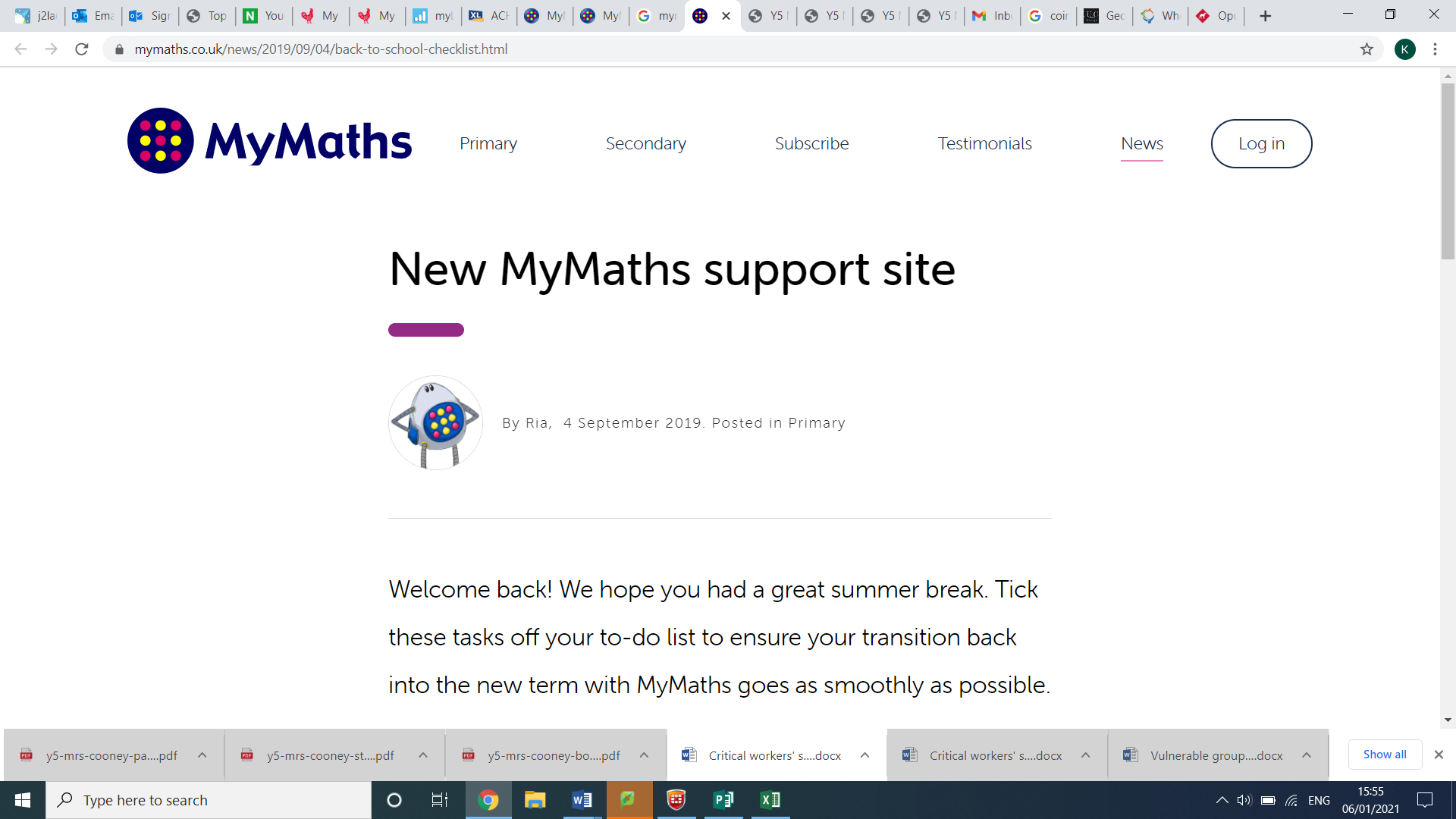 You now have your own account on MyMaths and can complete homework tasks when at school or at home. Your teacher will let you know which tasks they want you to complete and when.How to access MyMaths Go to www.mymaths.co.uk and log in at the top of the screen using your school username and password. On the next screen enter your personal username and password in the My Portal box. Your login details School username: walmleySchool password: tangent30 My portal username:  given verbally by class teacher My portal password: given verbally by class teacher Please keep a record of your username and password as you will be asked to enter them every time you log in to MyMaths. We recommend using MyMaths on a desktop PC, laptop or tablet to get the best experience. Completing your homework You can see tasks your teacher has set in the Homework area. If you click on one of the tasks, you will have the option to revise from the lesson first or go straight to the homework. Each homework has 2 pages of questions. You must press the Mark it button on both pages to complete the task. If you want to save your work to complete later, you can press the Save button. This will save your work for 2 weeks. You can try each task as many times as you like. Only your best score for each page of questions will be recorded. Your teacher will be able to see how well you did and when you completed the task. You can see your completed tasks and how you're getting on in the Results area. You can also tell your teacher what you thought of each task by giving it a Rating. For more information on how to complete homework, visit our dedicated Support site. You can access this at any time by clicking Help. MyMaths – Booster PacksYour teacher might ask you to work through one of the MyMaths booster packs. Go to www.mymaths.co.uk and log in at the top of the page with the school's username and password. The school username is: walmley The school password is: tangent30 On the left of the screen, you will see an area called Booster Packs. Click it and select the booster pack your teacher has asked you to work through. You will see a list of topics which you need to understand and be confident with. Each topic has several resources to choose from.Lessons: use the lessons to remind yourself about a particular part of the topic Online Homework: alongside each lesson there is a homework task to test that skill Games: some of the topics also have games for fun practice Revision Lessons: work through the revision lessons to remind yourself about the topic as a whole Online Worksheets: when you are confident with the whole topic, test yourself with the worksheets to monitor how well you are doing with your revision and see where you may need more help.Remember to log in with your personal username and password before you do any homework tasks or worksheets so that your scores can be recorded. These will be given to you verbally when your class teacher first calls you. Make sure you write it down somewhere safeYou can see all of your results and leave ratings by logging in to My Portal and looking in the Results area. If a green trophy appears next to a topic, you have good skills in that area. If a blue rosette appears, you still have some difficulties. See your teacher or work through the lesson before redoing the online homework. If a purple rosette appears, you need to go back and relearn the topic. Try the lesson again and see your teacher for extra help. You should aim to get green trophies for all of the worksheets in the booster pack. There is also a progress bar which you can use to keep track of your progress. If you have any questions on using MyMaths at home, visit our support site. You can access this at any time by clicking Help at the top of the screen. Having trouble accessing MyMaths? If no links are working, it may be that you have a Pop Up Blocker. You will need to allow MyMaths to use Pop Ups and we suggest that you add www.mymaths.co.uk to your list of trusted sites. If you are having trouble accessing content, it may be that you need to activate Flash in your browser. You can find more information on this in the technical section of our support site by clicking Help at the top of the screen after you've logged in.MyMaths – Guidance for parentsYour child has been registered on the MyMaths website. This should help them to structure their maths work and enable you to see how they are progressing. The following information will help you support your child in accessing and using MyMaths. How to access MyMaths Go to www.mymaths.co.uk and login at the top of the page with the school's username and password. On the next page your child should enter their personal username and password in the My Portal box. MyMaths will then remember who they are and automatically log them in to the tasks. Login Details The school username is: walmley The school password is: tangent30 Your child’s personal username and personal password will be given verbally by your child’s class teacher and should be written down somewhere safe.If your child has been set a task by their teacher it will appear in the Homework area. There is a link to the lesson if they want to revise first, and a link to the homework itself. When your child completes both pages of an Online Homework the scores will be saved to the database. Their teacher will be able to see how well they did and leave feedback. If a green trophy appears next to a topic, they have good skills in that area. If a blue rosette appears they still have some difficulties. If a purple rosette appears they need to go back and relearn the topic. Get them to try the lesson again or ask their teacher for extra help. If you want to work with your child, an effective strategy is to pretend that you have forgotten how to do something and ask them to show you how. Putting your child in the position of “teacher” is good for their confidence and gets them to talk about their thinking. If you have any questions on using MyMaths at home, visit our dedicated support site. You can access this at any time by clicking Help at the top of the screen. Having trouble accessing MyMaths? If no links are working, it may be that you have a Pop Up Blocker. You will need to allow MyMaths to use Pop Ups and we suggest that you add www.mymaths.co.uk to your list of trusted sites. If you are having trouble accessing content, it may be that you need to activate Flash in your browser. You can find more information on this in the technical section of our support site by clicking Help at the top of the screen after you've logged in